النماذج التي ستستخدم لتسجيل إعفاء من تواريخ إنجاز التخلص التدريجي المدرجة في المرفق ألف والمرفق باء، بما في ذلك المعلومات التي يتعين تقديمها عند تسجيل الإعفاء، ونماذج سجل الإعفاءاتمذكرة من الأمانة2 -	وتنص الفقرة ٣ من المادة ٦ من الاتفاقية أيضاً على أن كل طرف حصل على إعفاء واحد أو أكثر يجب أن يحدَّد في سجل، وأن على الأمانة أن تنشئ السجل وتحتفظ به وتتيحه للجمهور. وكما هو مبين في الفقرة ٤ من المادة ٦، سجل يشتمل على قائمة بالأطراف التي حصلت على إعفاء واحد أو أكثر، والإعفاء أو الإعفاءات المسجلة لكل طرف، وتاريخ انقضاء كل إعفاء.3 -	وبموجب الفقرة ٥ من القرار الذي اتخذه مؤتمر المفوضين المعني باتفاقية ميناماتا بشأن الزئبق، والمتعلق بالترتيبات في الفترة الانتقالية (UNEP(DTIE)/Hg/CONF/4، المرفق الأول) قرر مؤتمر المفوضين أنه ينبغي للجنة التفاوض الحكومية الدولية لإعداد صك عالمي ملزم قانوناً بشأن الزئبق أن تُعد وأن تعتمد مؤقتاً، إلى حين صدور مقرر عن مؤتمر الأطراف، البنود الضرورية للتنفيذ الفعال للاتفاقية عند دخولها حيز النفاذ، ومن بينها على وجه الخصوص نموذج تسجيل الإعفاءات، والمعلومات التي يتعين تقديمها عند التسجيل للحصول على إعفاء، وسجل الإعفاءات الذي ستحتفظ به الأمانة.4 -	وفي أعقاب هذا الطلب، وضعت اللجنة في دورتها السادسة واعتمدت على أساس مؤقت، وذلك في انتظار النظر فيها واحتمال اعتمادها من مؤتمر الأطراف في اجتماعه الأول، نموذجين لتسجيل إعفاء من تواريخ التخلص التدريجي المدرجة في الاتفاقية، عندما تصبح جهة ما طرفاً، أحدهما للمنتجات المضاف إليها الزئبق المدرجة في الجزء الأول من المرفق ألف للاتفاقية، والآخر لعمليات التصنيع التي يستخدم فيها الزئبق أو مركباته، المدرجة في الجزء الأول من المرفق باء للاتفاقية؛ ونموذجين لسجل الإعفاءات الذي ستحتفظ به الأمانة، أي نموذج واحد لكل مرفق من المرفقين. ويتضمن نموذج تسجيل الإعفاءات متطلبات المعلومات التي ستقدم عند تسجيل الإعفاء. وتستنسخ النماذج المعتمدة مؤقتاً في المرفق الثاني لهذه المذكرة، بدون تحرير رسمي.‬‬‬‬‬‬‬‬‬الإجراء الذي يُقترح أن يتخذه مؤتمر الأطراف5 -	يرد في المرفق الأول لهذه المذكرة مشروع مقرر بشأن نماذج تسجيل إعفاء، بما في ذلك المعلومات التي يتعين تقديمها عند تسجيل الإعفاء، وبشأن نماذج سجلات الإعفاءات.6 -	وقد يود مؤتمر الأطراف أن ينظر في اعتماد مشروع المقرر الوارد في المرفق الأول والنماذج المعتمدة مؤقتاً على النحو المطروح من اللجنة، وهي مبينة في المرفق الثاني.المرفق الأولمشروع المقرر ا م-1/xx: النماذج التي ستستخدم في تسجيل إعفاء من تواريخ التخلص التدريجي المدرجة في المرفق ألف والمرفق باء، ونماذج سجل الإعفاءاتإن مؤتمر الأطراف،1-	يعتمد النماذج المستخدمة لتسجيل إعفاء عملاً بالفقرتين ١ و٢ من المادة ٦، على النحو المبين في مرفق هذا المقرر؛2-	يعتمد أيضاً نماذج سجل الإعفاءات عملاً بالفقرتين 3 و4 من المادة ٦، على النحو المبين في مرفق هذا المقرر؛3-	يطلب إلى الأمانة أن تتيح النماذج المذكورة أعلاه للدول ومنظمات التكامل الاقتصادي الإقليمي المذكورة أعلاه، من أجل تسجيل إعفاء من الإعفاءات؛4-	يوعز إلى الأمانة أن تنشئ سجلاً للإعفاءات حسب النماذج المذكورة أعلاه وأن تحتفظ بالسجلات وتتيحها لاطلاع الجمهور.المرفق الثانيالنموذج المقترح لتسجيل إعفاءات المنتجات والعمليات المدرجة في الجزء الأول من المرفقين ألف وباءالمرفق ألف: المنتجات المضاف إليها الزئبقالمرفق باء: العمليات التي يستخدم فيها الزئبقالنموذج المقترح لسجل الإعفاءات من تواريخ التخلص التدريجيالمدرجة في الجزء الأول من المرفق ألفباتفاقية ميناماتا بشأن الزئبق(أ)  ينتهي الأجل النهائي لجميع الإعفاءات بعد خمس سنوات من تاريخ التخلص التدريجي المعني المدرج في الجزء الأول من المرفق ألف، ما لم يشر الطرف إلى خلاف ذلك.النموذج المقترح لسجل الإعفاءات من تواريخ التخلص التدريجي المدرجةفي الجزء الأول من المرفق باءلاتفاقية ميناماتا بشأن الزئبق(أ)  ينتهي الأجل النهائي لجميع الإعفاءات بعد خمس سنوات من تاريخ التخلص التدريجي المعني المدرج في الجزء الأول من المرفق باء، ما لم يشر الطرف إلى خلاف ذلك.____________MCالأمم المتحدةالأمم المتحدةUNEP/ MC/COP.1/16Distr.: General21 April 2017ArabicOriginal: Englishبرنامج الأمم المتحدة للبيئة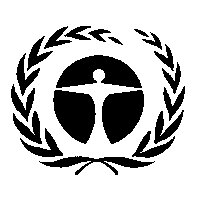 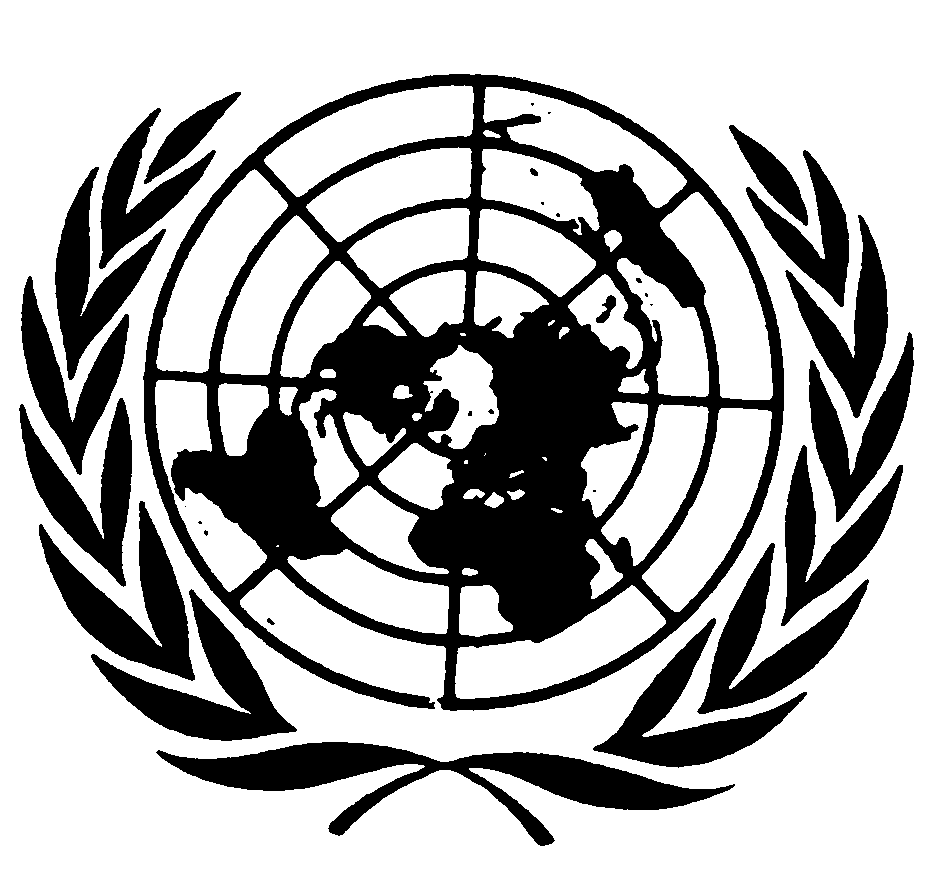 مؤتمر الأطراف في اتفاقية ميناماتابشأن الزئبقالاجتماع الأولجنيف، 24-29 أيلول/سبتمبر 2017البند 5 (ج) ’1‘ من جدول الأعمال المؤقت*مسائل تعرض على مؤتمر الأطراف لكي يتخذ إجراءً بشأنها في اجتماعه الأول: مسائل توصي بها لجنة التفاوض الحكومية الدولية: اعتماد النماذج التي ستستخدم في طلب الإعفاء من تواريخ التخلص التدريجي المدرجة في المرفق ألف والمرفق باءتسجيل إعفاء فيما يخص المادة 4تسجيل إعفاء فيما يخص المادة 4تسجيل إعفاء فيما يخص المادة 4تسجيل إعفاء فيما يخص المادة 4تسجيل إعفاء فيما يخص المادة 4تسجيل إعفاء فيما يخص المادة 4الطرف:الطرف:الطرف:الطرف:الطرف:الطرف:بهذا تُخطَر أمانة اتفاقية ميناماتا بتسجيل الإعفاء التالي عملاً بالفقرة 1 من المادة 6 من الاتفاقية. ولا يشترط الحصول على إعفاء للمنتجات المستثناة من المرفق ألف.بهذا تُخطَر أمانة اتفاقية ميناماتا بتسجيل الإعفاء التالي عملاً بالفقرة 1 من المادة 6 من الاتفاقية. ولا يشترط الحصول على إعفاء للمنتجات المستثناة من المرفق ألف.بهذا تُخطَر أمانة اتفاقية ميناماتا بتسجيل الإعفاء التالي عملاً بالفقرة 1 من المادة 6 من الاتفاقية. ولا يشترط الحصول على إعفاء للمنتجات المستثناة من المرفق ألف.بهذا تُخطَر أمانة اتفاقية ميناماتا بتسجيل الإعفاء التالي عملاً بالفقرة 1 من المادة 6 من الاتفاقية. ولا يشترط الحصول على إعفاء للمنتجات المستثناة من المرفق ألف.بهذا تُخطَر أمانة اتفاقية ميناماتا بتسجيل الإعفاء التالي عملاً بالفقرة 1 من المادة 6 من الاتفاقية. ولا يشترط الحصول على إعفاء للمنتجات المستثناة من المرفق ألف.بهذا تُخطَر أمانة اتفاقية ميناماتا بتسجيل الإعفاء التالي عملاً بالفقرة 1 من المادة 6 من الاتفاقية. ولا يشترط الحصول على إعفاء للمنتجات المستثناة من المرفق ألف.المنتجات المضاف إليها الزئبق المدرجة في الجزء الأول من المرفق ألفيرجى الإشارة إلى الفئة أو الفئة الفرعية التي يجري تسجيل الإعفاء فيما يخصها، وهل هو للتصنيع و/أو الاستيراد و/أو التصديريرجى الإشارة إلى الفئة أو الفئة الفرعية التي يجري تسجيل الإعفاء فيما يخصها، وهل هو للتصنيع و/أو الاستيراد و/أو التصديريرجى الإشارة إلى الفئة أو الفئة الفرعية التي يجري تسجيل الإعفاء فيما يخصها، وهل هو للتصنيع و/أو الاستيراد و/أو التصديرمدة الإعفاء (إذا كانت أقل من 5 أعوام من تاريخ التخلص التدريجي)مدة الإعفاء (إذا كانت أقل من 5 أعوام من تاريخ التخلص التدريجي)البطاريات، ما عدا البطاريات الزرّية المصنوعة من الزنك وأكسيد الفضة التي تحتوي على الزئبق بنسبة <2٪ والبطاريات الزرّية الهوائية المصنوعة من الزنك والمحتوية على الزئبق بنسبة <2٪المفاتيح الكهربائية والمرحِّلات، ما عدا قناطر قياس السعة أو الفقد العالية الدقة والمفاتيح والمرحلات اللاسلكية ذات الذبذبة العالية في أجهزة المراقبة والتحكُّم، بمحتوى زئبق لا يزيد عن 20 ملغم لكل قنطرة أو مفتاح أو مرحِّلمصابيح فلوَرية مدمجة لأغراض الإنارة العامة ذات قدرة تقل عن أو تساوي 30 واط ومحتوى زئبق يزيد عن 5 ملغم لكل مشعلة مصباحالمصابيح الفلورية المستقيمة المستخدمة لأغراض الإنارة العامة:مصابيح الفسفور الثلاثي النطاق <60 واط ومحتوى زئبق يزيد عن 5 ملغم لكل مصباحمصابيح الفسفور الهالوفوسفاتي ≤40 واط ومحتوى زئبق يزيد عن 10 ملغم لكل مصباحالمصابيح التي تعمل بالضغط المرتفع لبخار الزئبق وتُستعمل لأغراض الإنارة العامةالزئبق في المصابيح ذات المهبط البارد والمصابيح الفَلوَرية ذات القطب الخارجي للوحات العرض الإلكترونية:(أ)	القصيرة (≤500 ملم) بمحتوى زئبق يزيد عن 3,5 ملغم لكل مصباح(ب)	المتوسطة الطول (>500 ملم و≤500 1 ملم) بمحتوى زئبق يزيد عن 5 ملغم لكل مصباح(ج)	الطويلة (>500 1 ملم) بمحتوى زئبق يزيد عن 13 ملغم لكل مصباحمواد التجميل (بمحتوى زئبق يزيد عن جزء واحد بالمليون)، بما في ذلك صابون وكريمات تفتيح البشرة، ويستثنى منها مواد تجميل منطقة العين حيث يستخدم الزئبق كمادة حافظة ولا يوجد لها بديل فعّال ومأمون()مبيدات الآفات، والمبيدات الأحيائية، ومواد التطهيرأجهزة القياس غير الإلكترونية التالية، ما عدا أجهزة القياس غير الإلكترونية المركَّبة في المعدات الكبيرة أو تلك المستخدمة في القياس العالي الدقة والتي لا يوجد لها بديل خال من الزئبق:(أ)	البارومترات؛(ب)	أجهزة قياس الرطوبة؛(ج)	مقاييس الضغط؛(د)	مقاييس الحرارة؛(هـ)	مقاييس ضغط الدم.يرجى إرفاق البيان التوضيحي بشأن الحاجة لإعفاء، بواقع بيان واحد لكل فئة منتج مدرجة في الجزء الأول من المرفق ألف.ويجوز للطرف المسجل أن يدرج، حسب الاقتضاء، المعلومات التالية كجزء من بيان الحاجة للإعفاء أو كإضافةً إليه:أي جدول زمني أو خطة عمل للتخلص التدريجي من الاستيراد أو التصدير أو التصنيع أو لضبط مواصفات التصنيع بهدف الامتثال لتركيزات الزئبق في المنتجات الواردة في المرفق ألف؛معلومات عن مستوى مخزونات المنتج الموجودة على المستوى الوطني.يرجى إرفاق البيان التوضيحي بشأن الحاجة لإعفاء، بواقع بيان واحد لكل فئة منتج مدرجة في الجزء الأول من المرفق ألف.ويجوز للطرف المسجل أن يدرج، حسب الاقتضاء، المعلومات التالية كجزء من بيان الحاجة للإعفاء أو كإضافةً إليه:أي جدول زمني أو خطة عمل للتخلص التدريجي من الاستيراد أو التصدير أو التصنيع أو لضبط مواصفات التصنيع بهدف الامتثال لتركيزات الزئبق في المنتجات الواردة في المرفق ألف؛معلومات عن مستوى مخزونات المنتج الموجودة على المستوى الوطني.يرجى إرفاق البيان التوضيحي بشأن الحاجة لإعفاء، بواقع بيان واحد لكل فئة منتج مدرجة في الجزء الأول من المرفق ألف.ويجوز للطرف المسجل أن يدرج، حسب الاقتضاء، المعلومات التالية كجزء من بيان الحاجة للإعفاء أو كإضافةً إليه:أي جدول زمني أو خطة عمل للتخلص التدريجي من الاستيراد أو التصدير أو التصنيع أو لضبط مواصفات التصنيع بهدف الامتثال لتركيزات الزئبق في المنتجات الواردة في المرفق ألف؛معلومات عن مستوى مخزونات المنتج الموجودة على المستوى الوطني.يرجى إرفاق البيان التوضيحي بشأن الحاجة لإعفاء، بواقع بيان واحد لكل فئة منتج مدرجة في الجزء الأول من المرفق ألف.ويجوز للطرف المسجل أن يدرج، حسب الاقتضاء، المعلومات التالية كجزء من بيان الحاجة للإعفاء أو كإضافةً إليه:أي جدول زمني أو خطة عمل للتخلص التدريجي من الاستيراد أو التصدير أو التصنيع أو لضبط مواصفات التصنيع بهدف الامتثال لتركيزات الزئبق في المنتجات الواردة في المرفق ألف؛معلومات عن مستوى مخزونات المنتج الموجودة على المستوى الوطني.يرجى إرفاق البيان التوضيحي بشأن الحاجة لإعفاء، بواقع بيان واحد لكل فئة منتج مدرجة في الجزء الأول من المرفق ألف.ويجوز للطرف المسجل أن يدرج، حسب الاقتضاء، المعلومات التالية كجزء من بيان الحاجة للإعفاء أو كإضافةً إليه:أي جدول زمني أو خطة عمل للتخلص التدريجي من الاستيراد أو التصدير أو التصنيع أو لضبط مواصفات التصنيع بهدف الامتثال لتركيزات الزئبق في المنتجات الواردة في المرفق ألف؛معلومات عن مستوى مخزونات المنتج الموجودة على المستوى الوطني.يرجى إرفاق البيان التوضيحي بشأن الحاجة لإعفاء، بواقع بيان واحد لكل فئة منتج مدرجة في الجزء الأول من المرفق ألف.ويجوز للطرف المسجل أن يدرج، حسب الاقتضاء، المعلومات التالية كجزء من بيان الحاجة للإعفاء أو كإضافةً إليه:أي جدول زمني أو خطة عمل للتخلص التدريجي من الاستيراد أو التصدير أو التصنيع أو لضبط مواصفات التصنيع بهدف الامتثال لتركيزات الزئبق في المنتجات الواردة في المرفق ألف؛معلومات عن مستوى مخزونات المنتج الموجودة على المستوى الوطني.هذا الإخطار مقدم من:هذا الإخطار مقدم من:هذا الإخطار مقدم من:هذا الإخطار مقدم من:هذا الإخطار مقدم من:هذا الإخطار مقدم من:الوظيفة:المؤسسة/الإدارة:العنوان:هاتف:فاكس:البريد الإلكتروني:البريد الإلكتروني:البريد الإلكتروني:اسم جهة الاتصال:التاريخ: (اليوم/الشهر/السنة)التاريخ: (اليوم/الشهر/السنة)التاريخ: (اليوم/الشهر/السنة)يرجى إعادة النموذج بعد ملئه إلى العنوان التالي:يرجى إعادة النموذج بعد ملئه إلى العنوان التالي:يرجى إعادة النموذج بعد ملئه إلى العنوان التالي:يرجى إعادة النموذج بعد ملئه إلى العنوان التالي:يرجى إعادة النموذج بعد ملئه إلى العنوان التالي:يرجى إعادة النموذج بعد ملئه إلى العنوان التالي:Secretariat of the Minamata Convention on MercuryUnited Nations Environment Programme (UNEP)International Environment House11–13, Chemin des Anémones, CH–1219 Châtelaine, Geneva, SwitzerlandSecretariat of the Minamata Convention on MercuryUnited Nations Environment Programme (UNEP)International Environment House11–13, Chemin des Anémones, CH–1219 Châtelaine, Geneva, Switzerlandفاكس: +41 22 797 3460بريد إلكتروني: mercury.chemicals@unep.orgفاكس: +41 22 797 3460بريد إلكتروني: mercury.chemicals@unep.orgفاكس: +41 22 797 3460بريد إلكتروني: mercury.chemicals@unep.orgفاكس: +41 22 797 3460بريد إلكتروني: mercury.chemicals@unep.orgالطرف:الطرف:الطرف:الطرف:الطرف:الطرف:الطرف:الطرف:الطرف:بهذا تُخطَر أمانة اتفاقية ميناماتا بتسجيل الإعفاء التالي عملاً بالفقرة 1 من المادة 6 من الاتفاقية.بهذا تُخطَر أمانة اتفاقية ميناماتا بتسجيل الإعفاء التالي عملاً بالفقرة 1 من المادة 6 من الاتفاقية.بهذا تُخطَر أمانة اتفاقية ميناماتا بتسجيل الإعفاء التالي عملاً بالفقرة 1 من المادة 6 من الاتفاقية.بهذا تُخطَر أمانة اتفاقية ميناماتا بتسجيل الإعفاء التالي عملاً بالفقرة 1 من المادة 6 من الاتفاقية.بهذا تُخطَر أمانة اتفاقية ميناماتا بتسجيل الإعفاء التالي عملاً بالفقرة 1 من المادة 6 من الاتفاقية.بهذا تُخطَر أمانة اتفاقية ميناماتا بتسجيل الإعفاء التالي عملاً بالفقرة 1 من المادة 6 من الاتفاقية.بهذا تُخطَر أمانة اتفاقية ميناماتا بتسجيل الإعفاء التالي عملاً بالفقرة 1 من المادة 6 من الاتفاقية.بهذا تُخطَر أمانة اتفاقية ميناماتا بتسجيل الإعفاء التالي عملاً بالفقرة 1 من المادة 6 من الاتفاقية.بهذا تُخطَر أمانة اتفاقية ميناماتا بتسجيل الإعفاء التالي عملاً بالفقرة 1 من المادة 6 من الاتفاقية.عمليات التصنيع التي يستخدم فيها الزئبق أو مركباته وفق ما هو وارد في الجزء الأول من المرفق باءعمليات التصنيع التي يستخدم فيها الزئبق أو مركباته وفق ما هو وارد في الجزء الأول من المرفق باءعمليات التصنيع التي يستخدم فيها الزئبق أو مركباته وفق ما هو وارد في الجزء الأول من المرفق باءيرجى الإشارة إلى الفئة أو الفئة الفرعية التي يجري تسجيل الإعفاء فيما يخصهايرجى الإشارة إلى الفئة أو الفئة الفرعية التي يجري تسجيل الإعفاء فيما يخصهايرجى الإشارة إلى الفئة أو الفئة الفرعية التي يجري تسجيل الإعفاء فيما يخصهامدة الإعفاء (إذا كانت أقل من 5 أعوام من تاريخ التخلص التدريجي)مدة الإعفاء (إذا كانت أقل من 5 أعوام من تاريخ التخلص التدريجي)مدة الإعفاء (إذا كانت أقل من 5 أعوام من تاريخ التخلص التدريجي)إنتاج الكلور والقلوياتإنتاج الكلور والقلوياتإنتاج الكلور والقلوياتإنتاج الأسيتالدهيد الذي يُستخدم فيه الزئبق أو مركباته كمواد حفازةإنتاج الأسيتالدهيد الذي يُستخدم فيه الزئبق أو مركباته كمواد حفازةإنتاج الأسيتالدهيد الذي يُستخدم فيه الزئبق أو مركباته كمواد حفازةيرجى إرفاق بيان توضيحي بشأن الحاجة للإعفاء، بواقع بيان واحد لكل فئة من فئات العمليات.ويجوز للطرف المسجل أن يدرج، حسب الاقتضاء، المعلومات التالية كجزء من بيان الحاجة للإعفاء أو كإضافةً إليه:أي جدول زمني أو خطة عمل للتخلص التدريجي من استخدام الزئبق في المرافق؛تحديد المرافق التي يجري تسجيل الإعفاء فيما يخصها، بما في ذلك طاقة المرافق والاستخدام السنوي المتوقع للزئبق في تلك المرافق.يرجى إرفاق بيان توضيحي بشأن الحاجة للإعفاء، بواقع بيان واحد لكل فئة من فئات العمليات.ويجوز للطرف المسجل أن يدرج، حسب الاقتضاء، المعلومات التالية كجزء من بيان الحاجة للإعفاء أو كإضافةً إليه:أي جدول زمني أو خطة عمل للتخلص التدريجي من استخدام الزئبق في المرافق؛تحديد المرافق التي يجري تسجيل الإعفاء فيما يخصها، بما في ذلك طاقة المرافق والاستخدام السنوي المتوقع للزئبق في تلك المرافق.يرجى إرفاق بيان توضيحي بشأن الحاجة للإعفاء، بواقع بيان واحد لكل فئة من فئات العمليات.ويجوز للطرف المسجل أن يدرج، حسب الاقتضاء، المعلومات التالية كجزء من بيان الحاجة للإعفاء أو كإضافةً إليه:أي جدول زمني أو خطة عمل للتخلص التدريجي من استخدام الزئبق في المرافق؛تحديد المرافق التي يجري تسجيل الإعفاء فيما يخصها، بما في ذلك طاقة المرافق والاستخدام السنوي المتوقع للزئبق في تلك المرافق.يرجى إرفاق بيان توضيحي بشأن الحاجة للإعفاء، بواقع بيان واحد لكل فئة من فئات العمليات.ويجوز للطرف المسجل أن يدرج، حسب الاقتضاء، المعلومات التالية كجزء من بيان الحاجة للإعفاء أو كإضافةً إليه:أي جدول زمني أو خطة عمل للتخلص التدريجي من استخدام الزئبق في المرافق؛تحديد المرافق التي يجري تسجيل الإعفاء فيما يخصها، بما في ذلك طاقة المرافق والاستخدام السنوي المتوقع للزئبق في تلك المرافق.يرجى إرفاق بيان توضيحي بشأن الحاجة للإعفاء، بواقع بيان واحد لكل فئة من فئات العمليات.ويجوز للطرف المسجل أن يدرج، حسب الاقتضاء، المعلومات التالية كجزء من بيان الحاجة للإعفاء أو كإضافةً إليه:أي جدول زمني أو خطة عمل للتخلص التدريجي من استخدام الزئبق في المرافق؛تحديد المرافق التي يجري تسجيل الإعفاء فيما يخصها، بما في ذلك طاقة المرافق والاستخدام السنوي المتوقع للزئبق في تلك المرافق.يرجى إرفاق بيان توضيحي بشأن الحاجة للإعفاء، بواقع بيان واحد لكل فئة من فئات العمليات.ويجوز للطرف المسجل أن يدرج، حسب الاقتضاء، المعلومات التالية كجزء من بيان الحاجة للإعفاء أو كإضافةً إليه:أي جدول زمني أو خطة عمل للتخلص التدريجي من استخدام الزئبق في المرافق؛تحديد المرافق التي يجري تسجيل الإعفاء فيما يخصها، بما في ذلك طاقة المرافق والاستخدام السنوي المتوقع للزئبق في تلك المرافق.يرجى إرفاق بيان توضيحي بشأن الحاجة للإعفاء، بواقع بيان واحد لكل فئة من فئات العمليات.ويجوز للطرف المسجل أن يدرج، حسب الاقتضاء، المعلومات التالية كجزء من بيان الحاجة للإعفاء أو كإضافةً إليه:أي جدول زمني أو خطة عمل للتخلص التدريجي من استخدام الزئبق في المرافق؛تحديد المرافق التي يجري تسجيل الإعفاء فيما يخصها، بما في ذلك طاقة المرافق والاستخدام السنوي المتوقع للزئبق في تلك المرافق.يرجى إرفاق بيان توضيحي بشأن الحاجة للإعفاء، بواقع بيان واحد لكل فئة من فئات العمليات.ويجوز للطرف المسجل أن يدرج، حسب الاقتضاء، المعلومات التالية كجزء من بيان الحاجة للإعفاء أو كإضافةً إليه:أي جدول زمني أو خطة عمل للتخلص التدريجي من استخدام الزئبق في المرافق؛تحديد المرافق التي يجري تسجيل الإعفاء فيما يخصها، بما في ذلك طاقة المرافق والاستخدام السنوي المتوقع للزئبق في تلك المرافق.يرجى إرفاق بيان توضيحي بشأن الحاجة للإعفاء، بواقع بيان واحد لكل فئة من فئات العمليات.ويجوز للطرف المسجل أن يدرج، حسب الاقتضاء، المعلومات التالية كجزء من بيان الحاجة للإعفاء أو كإضافةً إليه:أي جدول زمني أو خطة عمل للتخلص التدريجي من استخدام الزئبق في المرافق؛تحديد المرافق التي يجري تسجيل الإعفاء فيما يخصها، بما في ذلك طاقة المرافق والاستخدام السنوي المتوقع للزئبق في تلك المرافق.هذا الإخطار مقدم من:هذا الإخطار مقدم من:هذا الإخطار مقدم من:هذا الإخطار مقدم من:هذا الإخطار مقدم من:هذا الإخطار مقدم من:هذا الإخطار مقدم من:الوظيفة:المؤسسة/الإدارة:العنوان:هاتف:هاتف:فاكس:فاكس:البريد الإلكتروني: البريد الإلكتروني: البريد الإلكتروني: اسم جهة الاتصال:التاريخ: (اليوم/الشهر/السنة)التاريخ: (اليوم/الشهر/السنة)التاريخ: (اليوم/الشهر/السنة)يرجى إعادة النموذج بعد ملئه إلى العنوان التالي:يرجى إعادة النموذج بعد ملئه إلى العنوان التالي:يرجى إعادة النموذج بعد ملئه إلى العنوان التالي:يرجى إعادة النموذج بعد ملئه إلى العنوان التالي:يرجى إعادة النموذج بعد ملئه إلى العنوان التالي:يرجى إعادة النموذج بعد ملئه إلى العنوان التالي:يرجى إعادة النموذج بعد ملئه إلى العنوان التالي:يرجى إعادة النموذج بعد ملئه إلى العنوان التالي:Secretariat of the Minamata Convention on MercuryUnited Nations Environment Programme (UNEP)International Environment House11–13, Chemin des Anémones, CH–1219 Châtelaine, Geneva, SwitzerlandSecretariat of the Minamata Convention on MercuryUnited Nations Environment Programme (UNEP)International Environment House11–13, Chemin des Anémones, CH–1219 Châtelaine, Geneva, SwitzerlandSecretariat of the Minamata Convention on MercuryUnited Nations Environment Programme (UNEP)International Environment House11–13, Chemin des Anémones, CH–1219 Châtelaine, Geneva, SwitzerlandSecretariat of the Minamata Convention on MercuryUnited Nations Environment Programme (UNEP)International Environment House11–13, Chemin des Anémones, CH–1219 Châtelaine, Geneva, SwitzerlandSecretariat of the Minamata Convention on MercuryUnited Nations Environment Programme (UNEP)International Environment House11–13, Chemin des Anémones, CH–1219 Châtelaine, Geneva, Switzerlandفاكس: +41 22 797 3460بريد إلكتروني: mercury.chemicals@unep.orgفاكس: +41 22 797 3460بريد إلكتروني: mercury.chemicals@unep.orgفاكس: +41 22 797 3460بريد إلكتروني: mercury.chemicals@unep.orgفاكس: +41 22 797 3460بريد إلكتروني: mercury.chemicals@unep.orgالطرفبيان الفئة/الفئة الفرعية المحددة التي يجري تسجيل الإعفاء فيما يخصها، وهل الإعفاء للتصنيع و/أو الاستيراد و/أو التصديربيان أسباب الإعفاءبالصورة المقدم بها (يظهر في شكل رابط يحيل إلى البيان بالصورة التي قدمه بها الطرف)تاريخ انتهاء الإعفاء (الإعفاءات)(أ)الطرفالفئة/الفئة الفرعية المحددة التي يجري تسجيل الإعفاء فيما يخصهابيان أسباب الإعفاءبالصورة المقدم بها (يظهر في شكل رابط يحيل إلى البيان بالصورة التي قدمه بها الطرف)تاريخ انتهاء الإعفاء (الإعفاءات)(أ)